Профсоюз ВСЕГДА С ВАМИ!Пусть крепнут содружества узыИными быть мы не должны!Работники школы и профсоюзы -Основа единства страны!Профсоюз сегодня – это единственная организация, которая защищает социально – экономические права работников, добивается выполнения социальных гарантий, улучшает микроклимат в коллективе. В МАОУ «Натальинская СОШ » работает 73 человека, из них педагогических работников 44, на учёте профсоюзной организации 4 неработающих пенсионеров.  52 человека  являются  членами Профсоюзной организации, что составляет 66 % от общего числа работников учреждения. Из них молодых специалистов в возрасте до 35 лет – 11 человек. Такой процент членства говорит о высокой активной общественной позиции каждого члена профсоюзной организации школы МАОУ «Натальинская СОШ ». В состав профсоюзного комитета входят 7  человек. Все они уже достаточно долго работают в нашем коллективе, проявляют себя активными, ответственными людьми.Работа профсоюзной организации школы направлена на защиту интересов работников школы, своевременное информирование об изменениях трудового законодательства, развитие творческого потенциала членов профсоюза, укрепление физического здоровья, организацию отдыха.Обязательным атрибутом информационной работы в первичной организации является профсоюзный уголок. В нашем профсоюзном уголке постоянными разделами являются: «Список членов ПК с распределением обязанностей», «Коллективный договор с приложениями», раздел «Спешим поздравить»; «Объявления».«Спешим поздравить» - это рубрика нашей коллективной жизни. В ней мы стараемся поздравить коллег с днём рождения, с победой в различных конкурсах, т.д., отметить членов профсоюзной организации, которые всегда готовы отстоять честь школы. К поздравлениям прикладываем фотографии, отражающие участие в различных мероприятиях, на сайте школы размещаем статьи об участии членов профсоюза в различных соревнованиях, мероприятиях в жизни школы и поселка. Важным направлением в деятельности профкома является культурно-массовая и оздоровительная работа, так как хороший отдых способствует работоспособности и поднятию жизненного тонуса.Раскрытию творческих способностей педагогов способствуют проводимые мероприятия: празднование дня Учителя, новогодние ёлки для детей и сотрудников школы, праздничные «огоньки» к 8 Марта, к новому году, чествование юбиляров и поздравление ветеранов с праздничными датам, поздравление мужчин с Днём защитников Отечества. Такие мероприятия не обходятся без подарков. За эти годы у нас сложились определённые традиции (поздравлять юбиляров, с рождением ребёнка, с законным браком и т.д.).Не остаются без внимания профкома неработающие пенсионеры. Мир пожилых людей – это особый мир. Им требуется не только забота органов здравоохранения, но и обыкновенное человеческое внимание, которое они заслужили. Наша школа своевременно поздравляет  всех пенсионеров с праздничными датами ( День Учителя, поздравление  в рамках Международного Дня пожилых людей, новогодние праздники,   8 Марта и 23 февраля и др.) ,   откликается на их запросы и оказывает поддержку. Традиционные спартакиады работников образования стали неотъемлемой частью здорового образа жизни. Они объединяют, сплачивают коллективы, дают возможность пообщаться с коллегами и отвлечься от работы. Наши педагоги, члены профсоюза   каждый год активно принимают участие  в спартакиаде работников образования. Соревнования проходят по различным видам спорта. Это -  легкая атлетика , командирские  стрельбы , настольный теннис,  лыжные гонки , волейбол, турслет. В школе постоянно действует спортивная секция по волейболу для педагогов. 
 Коллектив школы  принимает активное участие в смотре художественной самодеятельности «Грани таланта » и  имеет  грамоты победителей, активно учавствует  в акциях «Скажи Первомаю да!». Педагоги нашей школы каждый год являются участниками городских конкурсов: «Самый классный классный» «Учитель года». Коллектив школы также принимает участие и оказывает помощь в организации различных мероприятий на уровне п. Натальинск, сотрудничает  с работниками  сельской библиотеки, дома культуры, церковью, советом ветеранов, пожарной частью.  Мы хотим, чтобы все работники: и технический персонал школы, и администрация, и учителя - были объединены не только профессиональной деятельностью, но и досугом, чтобы коллектив участвовал в жизни каждого сотрудника, помогал решать проблемы, радовался и огорчался вместе с ним. Только в таком дружном коллективе есть место новым творческим начинаниям, профессиональному росту, прогрессивным идеям. Только в таком коллективе, где профком и администрация школы заинтересованы в создании хороших условий труда для сотрудников, они будут чувствовать себя комфортно и уверенно.Настоящий профсоюз – это ты сам, твои коллеги, сумевшие объединиться ради общего дела. Это МЫ ВМЕСТЕ.О недопущении сбора денежных средств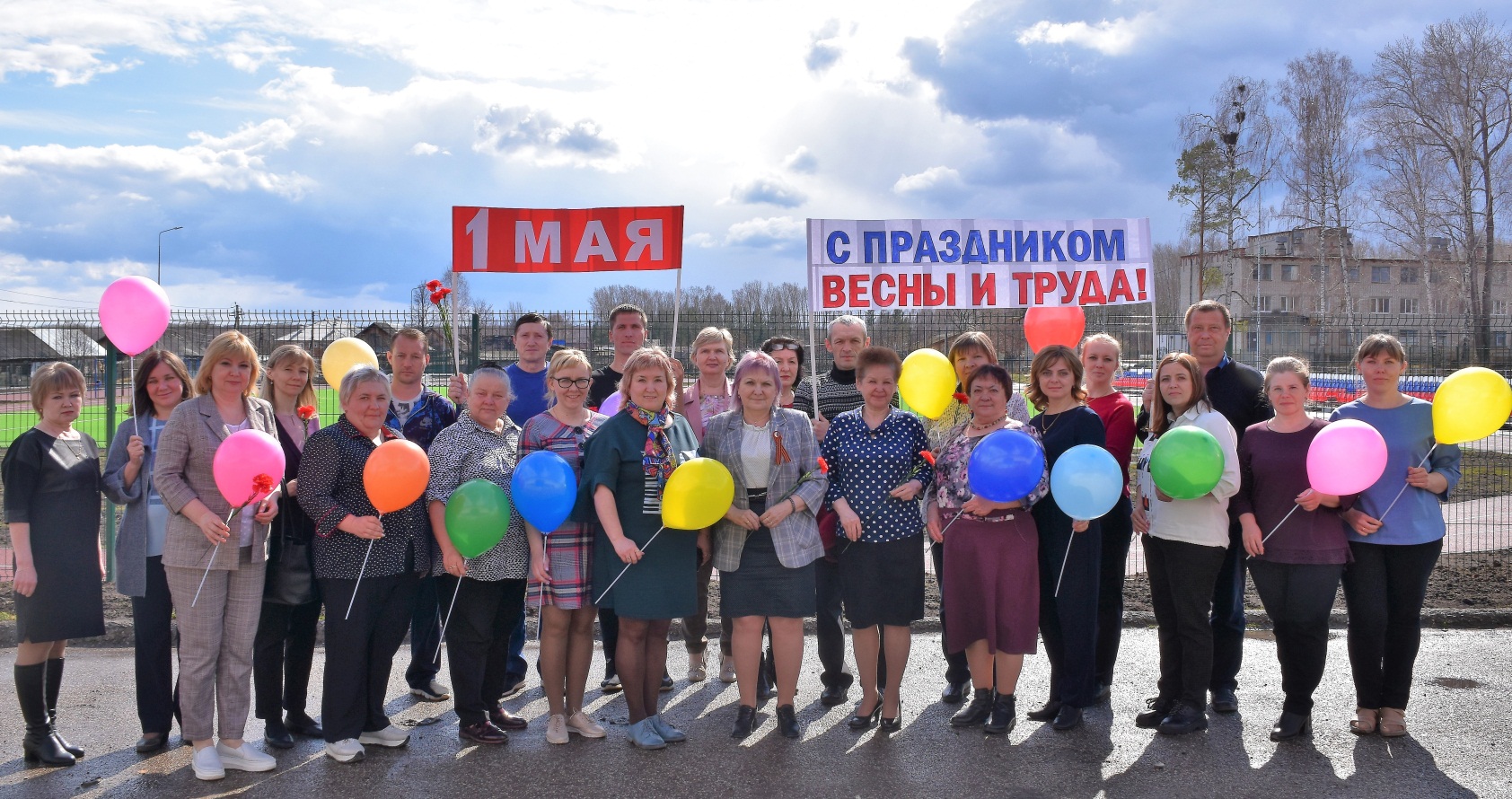 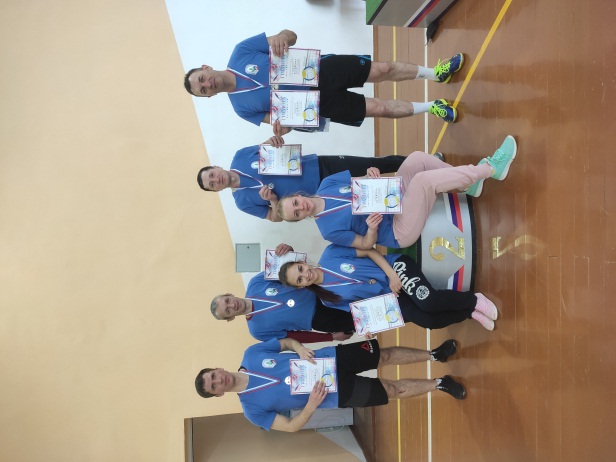 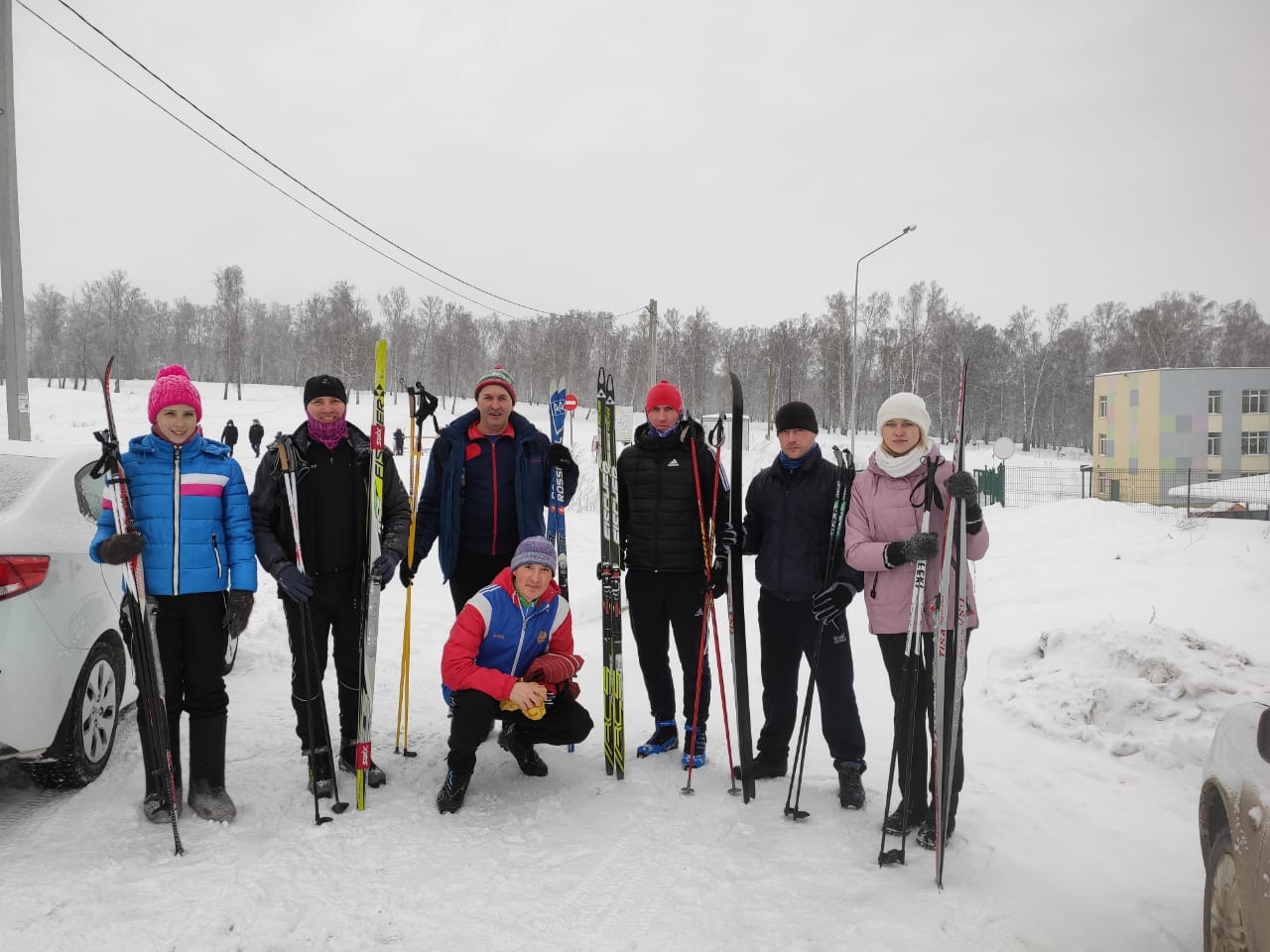 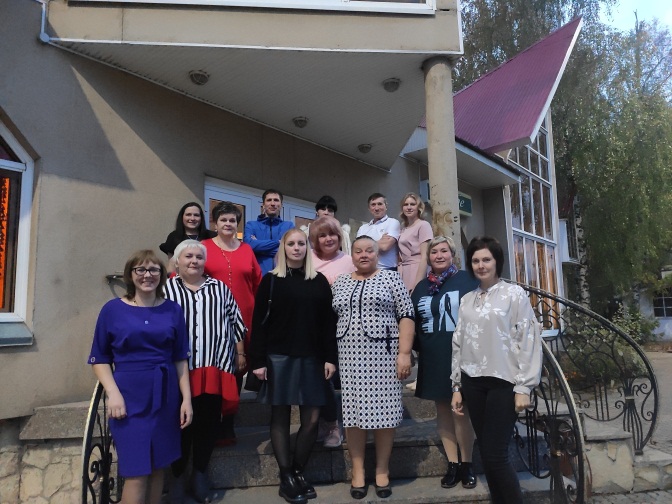 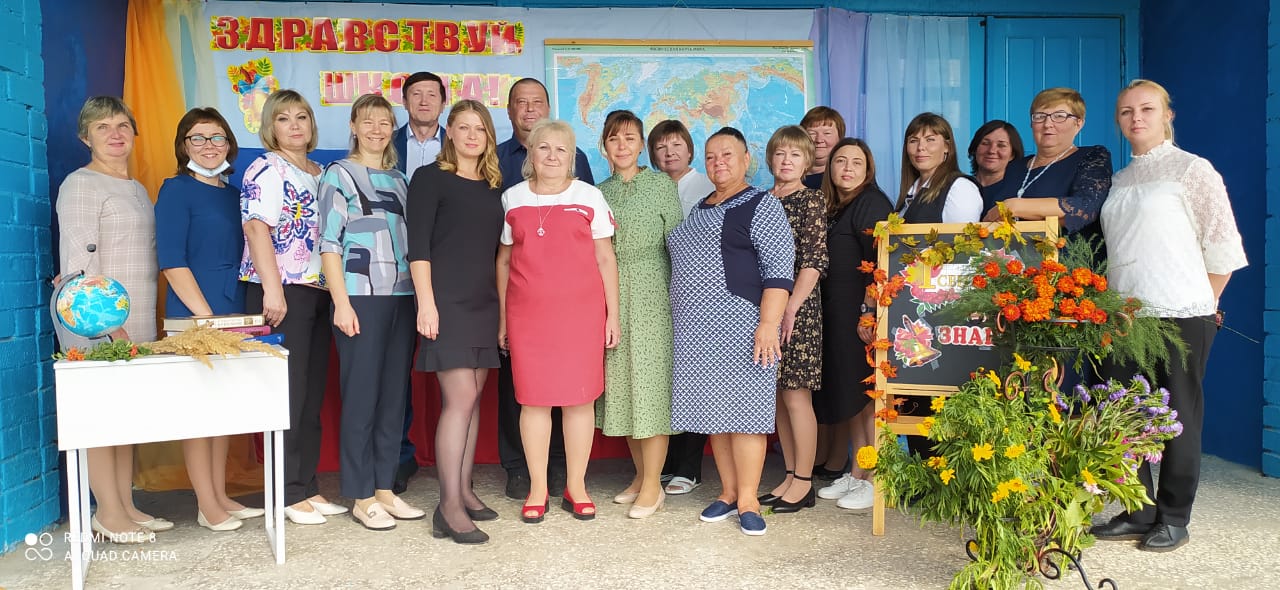 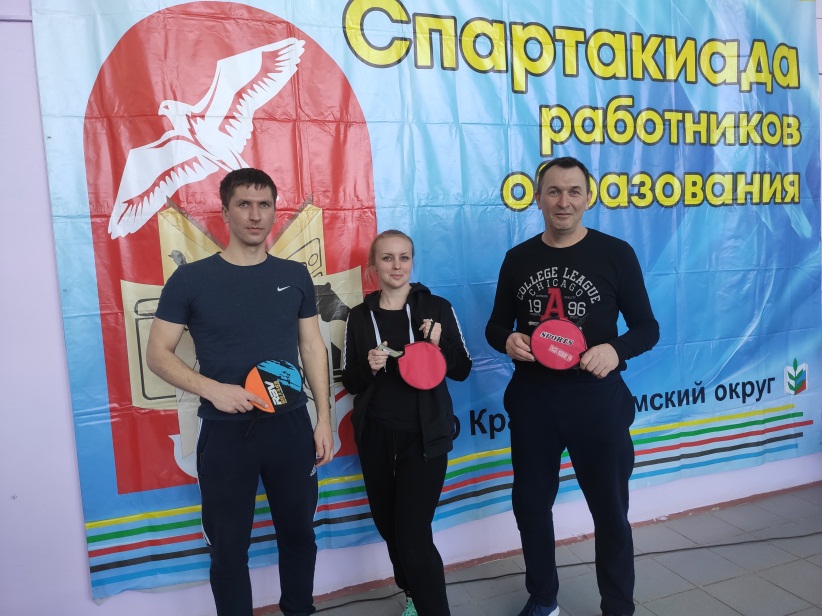 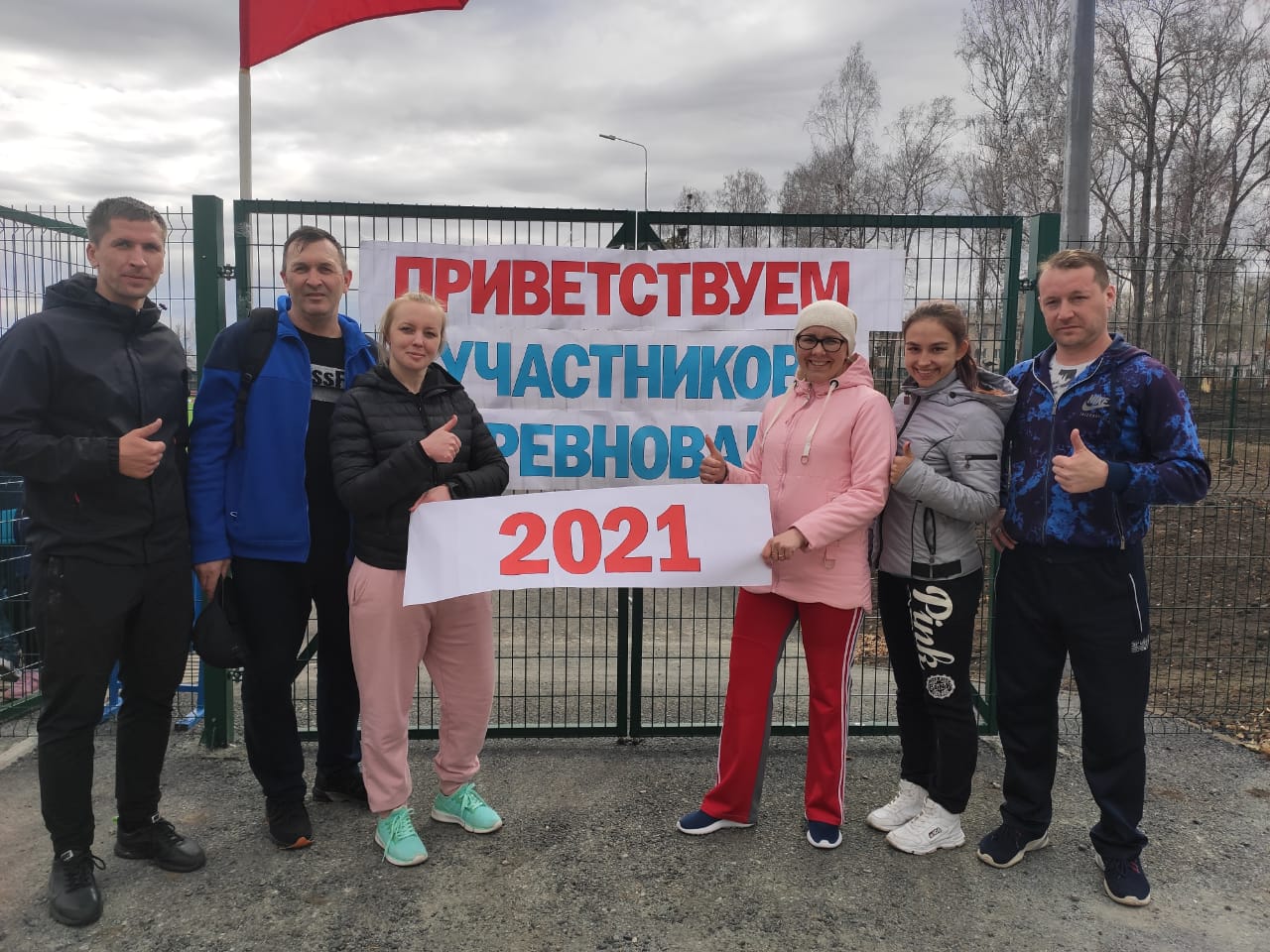 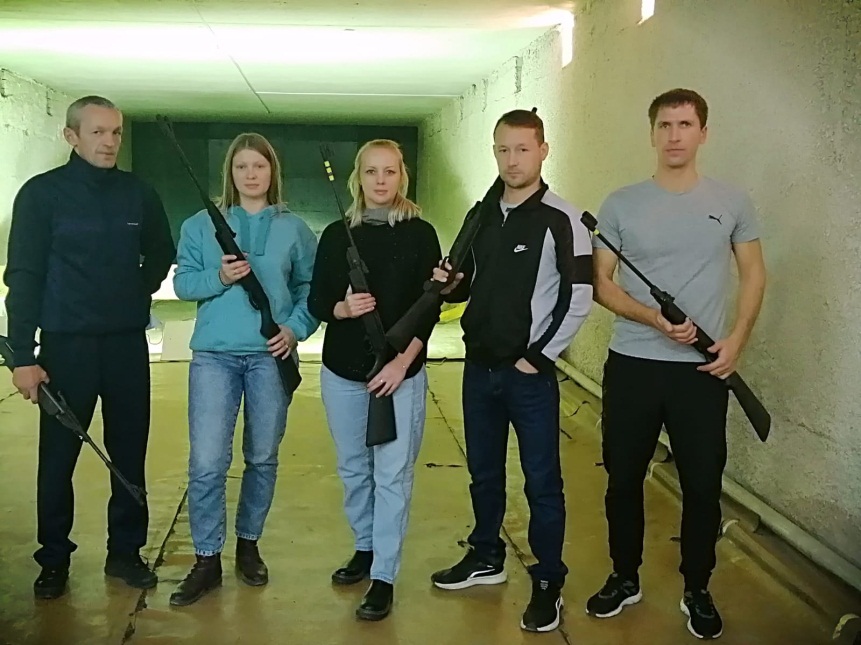 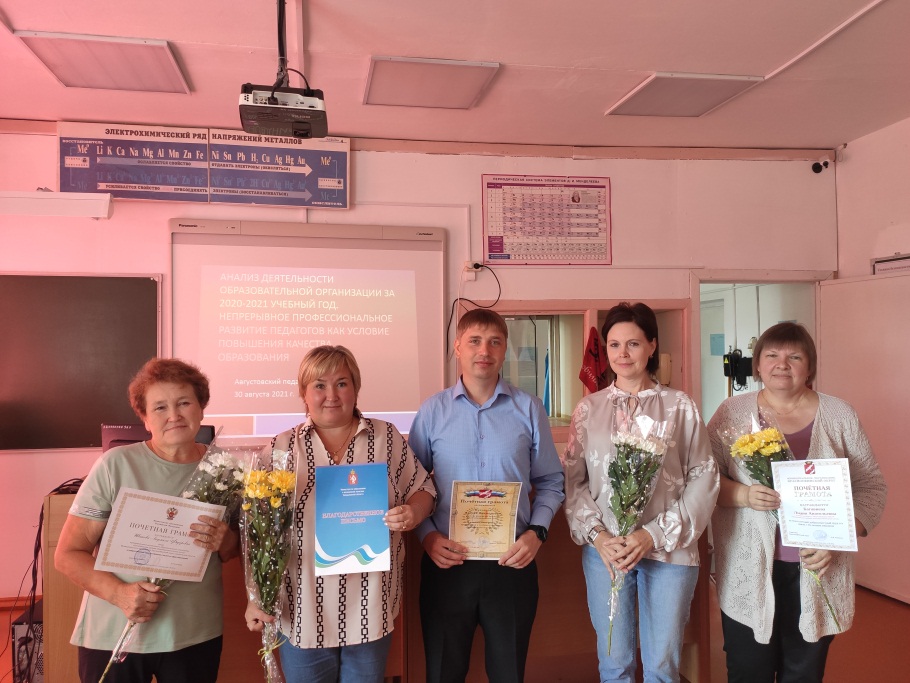 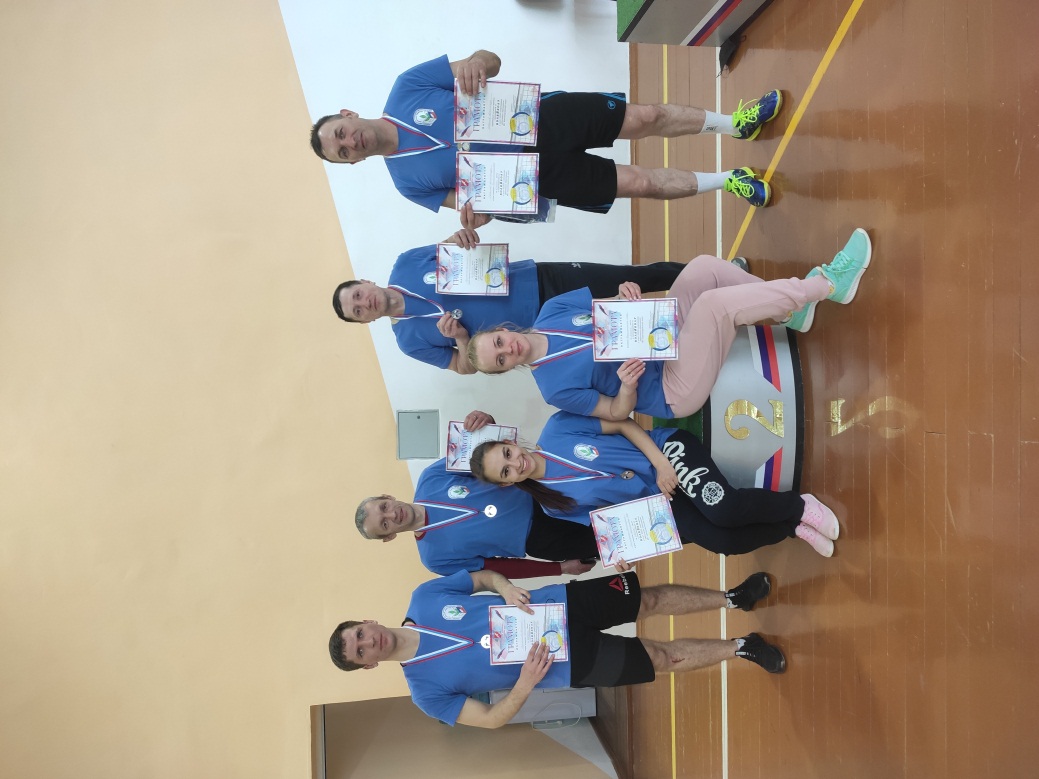 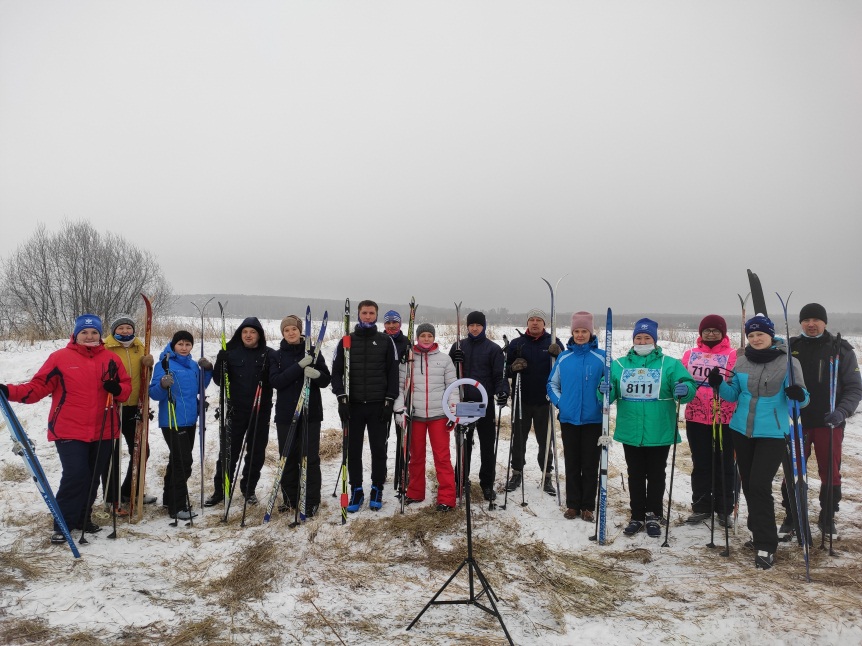 